	        读者订阅卡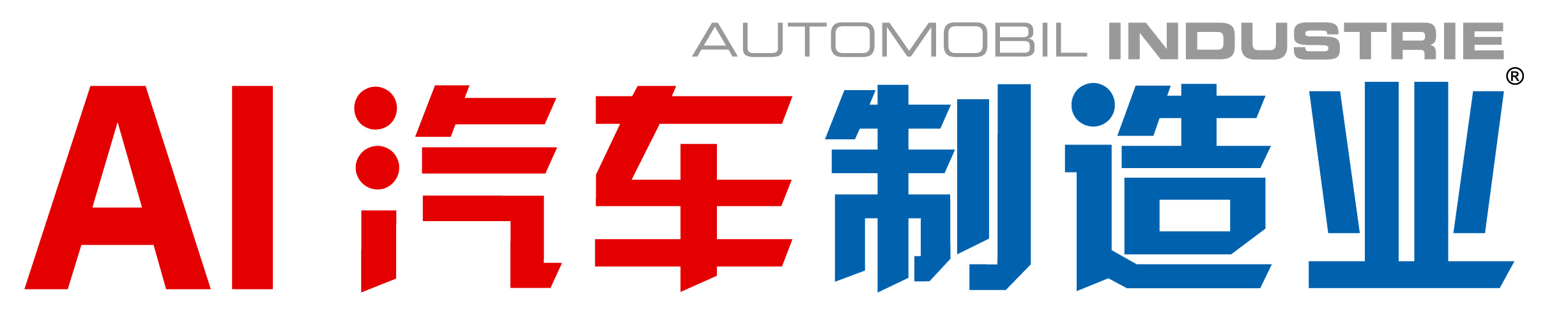 CN 11-5557/TH   ISSN 1673-9698弗戈工业媒体秉承一贯严谨、真诚、创新、引领的服务态度，为您提供高品质的精品为中国制造业转型升级服务您可以分品牌订阅，请根据您的需要填写□（工艺与装备）全年出版12期(11本)， 订价220元/套       年    期至      年     期   套□（设计与开发）全年出版12期(9本)，订价180元/套         年    期至    年     期    套□我要订阅2020年一套共24期/20本，全年订阅价400元(含邮资)  _____年____期至_____年____期   套□ AI《汽车塑化》2020年共4期，全年发行服务费240元/套                  年     期至      年     期    套□我需要普通发票，发票抬头：_____________________________ 税号：      ____              金额：_______元 □我需要专用发票，发票抬头：_____________________________  税号：       ____________ __                    地址：______________________________________________________________________ 电话：__________________________ 开户行: _____________________________________ 账号：________________________________________金额：_______元订户资料（为保证准确投递，请用正楷详实填写以下资料并传真或发送邮件）传真：010-63326099   订阅服务QQ：2533435563    欢迎关注微信平台 免费获得行业资讯！    AI汽车网：http://auto.vogel.com.cn  官方微博：http://weibo.com/automobilindustrie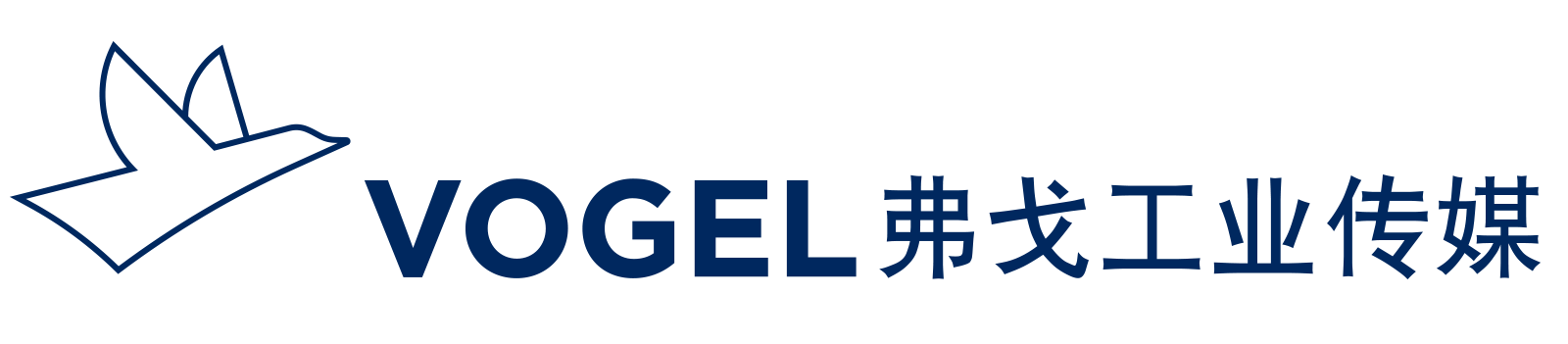 开具“期刊”发票开具“服务费”普通发票银行汇款：开户行：中国工商银行北京百万庄支行户名：机械工业信息研究院帐户：0200001409014473834汇款后请将汇款凭证及此订阅卡一同回复至email: circulation2@vogel.com.cn，以便开具发票。可扫描下方二维码微商城自行下单并留下开票信息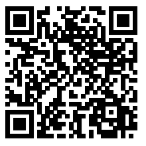 